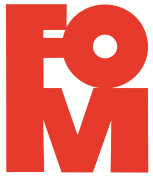 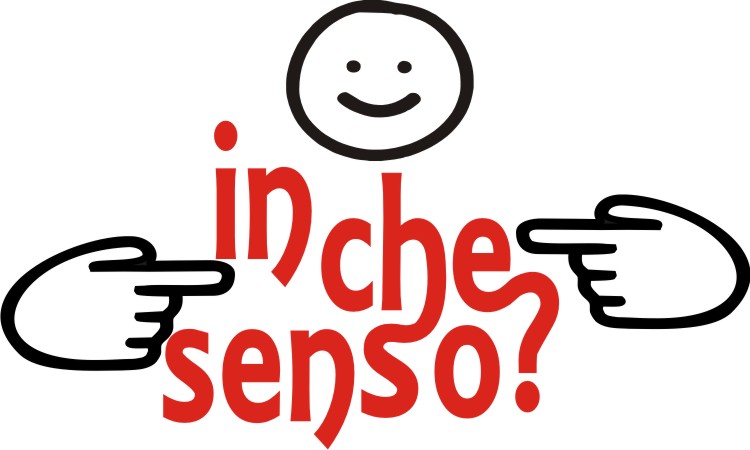 MODULO DI ISCRIZIONEda consegnare direttamente al ritiro del materialeINCONTRO CRESIMANDI 2019 con l’Arcivescovo di Milano Sua Ecc.za Mons. Mario DelpiniMilano, Stadio Meazza – Domenica 24 marzo 2019PER CORTESIA COMPILARE IN STAMPATO MAIUSCOLOPARROCCHIA  O C.P.________________________________________________________INDIRIZZO  ________________________________________________________________CAP _________  CITTÀ _________________________________ PROV.  ______________DECANATO ___________________ ZONA PASTORALE _____ COLORE  _____________TEL.: _____________________ E-MAIL: _________________________________________ RESPONSABILE _________________________________    CRESIMANDI          nr.	ACCOMPAGNATORI   nr.				Catechisti, educatori, genitori, ecc.____________________________________________________________________________Segnalare quanti tra i cresimandi e gli accompagnatori sono: 
PERSONE CON                 	PERSONE                               
DISABILITÀ MOTORIA    nr.	NON VEDENTI			nr.				(verrà consegnato testo in braille)ACCOMPAGNATORI        	PERSONE                               
DI PERSONE CON 		IPOVEDENTI 			nr.
DISABILITÀ MOTORIA  	nr.	(verrà consegnato testo per ipovedenti)(Uno per persona con disabilità)		PERSONE NON UDENTI       	 nr.		(sarà disponibile la traduzione simultanea in LIS)				 _________________________________________________________________________________    												Totale Euro   TOTALE ISCRIZIONI	nr.		   	    €   6,00 cad.L’iscrizione contribuisce a sostenere i costi per l’organizzazione e la realizzazione dell’incontro\\ALL’ATTO DELL’ISCRIZIONE RICEVERETE PER TUTTI la pettorina del colore della zona pastorale di appartenenza il cartoncino per la celebrazione (che serve anche da pass di ingresso)ALLO STADIO VERREMO CON:      	   pullman	               mezzi pubblici	          altroData iscrizione: _______________		Firma leggibile  __________________________INCONTRO CRESIMANDI 2019Raccolta dati per attività di religione o culto (art. 16, L. n. 222/85) nella titolarità della
Fondazione diocesana per gli Oratori MilanesiInformativa e consensoTenuto conto di quanto previsto dall’art. 91 del Regolamento UE 2016/679, il trattamento di questi dati – limitatamente alla organizzazione dell’attività sopra indicata – è soggetto al Decreto Generale della CEI “Disposizioni per la tutela del diritto alla buona fama e alla riservatezza dei dati relativi alle persone dei fedeli, degli enti ecclesiastici e delle aggregazioni laicali” del 24 maggio 2018. 
Ai sensi degli articoli 6 e 7 del Decreto Generale CEI si precisa che:il titolare del trattamento è l’ente Fondazione diocesana per gli Oratori Milanesi, con sede in Via S. Antonio, 5 – 20122 Milano, d’ora in poi “FOM”;per contattare il titolare del trattamento può essere utilizzata la mail ragazzi@diocesi.milano.it;i dati conferiti dall’interessato saranno trattati unicamente per organizzare l’attività di cui sopra;i dati conferiti dall’interessato non saranno comunicati a soggetti terzi, ma potranno essere trasmessi all’ente ecclesiastico  “Arcidiocesi di Milano” con sede in Piazza Fontana, 2 – 20122 Milano, che, per conto e nell’interesse della Fondazione diocesana per gli Oratori Milanesi, coopera all’organizzazione dell’attività;i dati conferiti saranno conservati per il tempo necessario a gestire l’organizzazione dell’attività di cui alla lett. c);l'interessato può chiedere alla FOM l'accesso ai dati personali, la rettifica o la cancellazione degli stessi, la limitazione del trattamento oppure può opporsi al loro trattamento;  l’interessato può, altresì, proporre reclamo all’Autorità di controllo.Tenuto conto che il trattamento dei dati personali sopra indicati è limitato alle sole finalità di cui alla lettera c) dell’Informativa,considerato che il trattamento dei dati personali è necessario per permettere alla FOM realizzare le iniziative sopra indicate e, dunque, l’eventuale diniego al trattamento dei dati personali impedisce alla medesima di accogliere la richiesta di iscrizione/partecipazione,letta e ricevuta l’Informativa Privacy, il sottoscritto prende atto di quanto sopra in ordine al trattamento dei dati per le finalità indicate alla lett. c) dell’Informativa.Luogo, data…………………….Firma …………………………………..	Inoltre, premesso che la FOM intenderebbe poter conservare ed utilizzare i dati conferiti nell’apposita sezione del presente modulo ANCHE per comunicare le future iniziative ed attività da essa promosse;che il predetto trattamento avrà termine qualora sia revocato il presente consenso;tenuto conto che il trattamento per le suddette finalità NON È NECESSARIO per consentire alla FOM di accogliere e dar corso alla richiesta di iscrizione/partecipazione e, dunque, l’eventuale diniego non impedisce l’accoglimento della medesima, io sottoscritto,			     esprimo il consenso			   	      nego il consenso							  [barrare l’opzione prescelta]Luogo, data…………………….Firma …………………………………..	